НАЧИНАЮЩИЕ ФЕРМЕРЫ ХАКАСИИ УСПЕШНО ЗАЩИТИЛИ СВОИ ПРОЕКТЫ12.05.2017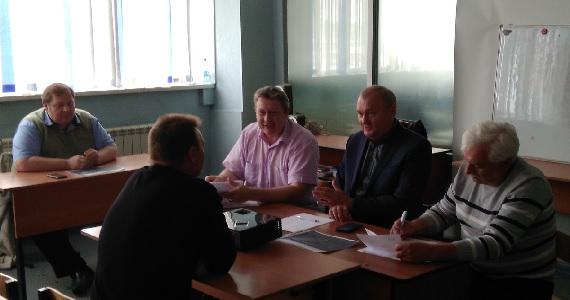 11 мая с.г. в Республике Хакасия группа начинающих фермеров из 12 человек завершила обучение, организованное Ассоциацией  крестьянских (фермерских) хозяйств и организаций агропромышленного комплекса Сибири.Курс лекций проходил на базе Саяногорского техникума СТЭМИ в рамках программы переподготовки по специальности «Глава крестьянского (фермерского) хозяйства».В течение 3-х месяцев слушатели изучали такие дисциплины как «Основы агрономии», «Основы животноводства», «Экономика в АПК», «Правовое регулирование в сельском хозяйстве» и другие.Итогом обучения стала защита бизнес-проектов перед экзаменационной комиссией в составе: Башкова Александра Алексеевича, первого заместителя Министра сельского хозяйства и продовольствия Республики Хакасия, председателя комиссии, Прокудина Виктора Ивановича, старшего научного сотрудника ФГБНУ НИИ Институт аграрных проблем Хакасии, Попкова Андрея Владимировича, исполнительного директора Ассоциации «КФХ и АПК Сибири», Ряшенцева Сергея Александровича, заместителя директора СТЭМИ.Фермеры успешно защитили свои проекты. Так, Владимир Петров из с. Рассвет Усть-Абаканского района представил проект тепличного комплекса, а Лилия Орешкова из аала Сапогов –  организации фермы по разведению свиней. Елена Кышпанакова получила «отлично» за проект по разведению крупного рогатого скота мясной породы в Бейском районе, Индира Шершеналиева подробно описала ведение хозяйственной деятельности в сфере овцеводства. Проекты разведения герефордов в Боградском районе представили Роман Ерохин и Алексей Тестов, данное направление выбрал и Сергей Романов из Аскизского района.  Часть фермеров готова уже в этом году принять участие в конкурсе  на получение государственной поддержки начинающим фермерам. После вручения дипломов, Александр Башков поздравил выпускников, пожелал успешного прохождения конкурса, но при этом отметил, что каждый должен отдавать себе отчет, о нелегком труде фермера.